Согласие субъекта персональных данных на обработку его персональных данныхДиректору ГАПОУ СО«Богдановичский политехникум»С.М. ЗвягинцевуГаренских Анна Сергеевна(ФИО обучающегося)Я, Гаренских Анна Сергеевна,  обучающаяся группы Пр – 18.в соответствии со статьей 9 Федерального закона от 27 июля 2006 года N 152-ФЗ "О персональных данных"  даю согласие на обработку следующих сведений, составляющих мои персональные данные, а именно:фамилия, имя, отчество; дата и место рождения;номер телефона;адрес электронной почты;образовательное учреждение и его адрес;дополнительные сведения.Согласен на совершение оператором обработки персональных данных, указанных в данном документе, в том числе на сбор, анализ, запись,. Систематизацию, накопление, хранение, уточнение (обновление, изменение), извлечение, использование, распространение, обезличивание, блокирование, удаление, уничтожение персональных данных.В целях информационного обеспечения согласен на включение в общий доступ на сайте ГАПОУ СО «Богдановичский политехникум» в сети «Интернет».Согласен на публикацию резюме на официальном сайте ГАПОУ СО «Богдановичский политехникум» в сети «Интернет».Права и обязанности в области защиты персональных данных мне известны.  С юридическими последствиями автоматизированной обработки персональных данных ознакомлен(а).Подтверждаю, что с порядком отзыва согласия на обработку персональных данных в соответствии с п.5 ст. 21 ФЗ № 152 от 27.07.2006 г. «О персональных данных « ознакомлен(а). «20» _______Мая 2020 г. Гаренских Анна СергеевнаРЕЗЮМЕ ВЫПУСКНИКА                                                                   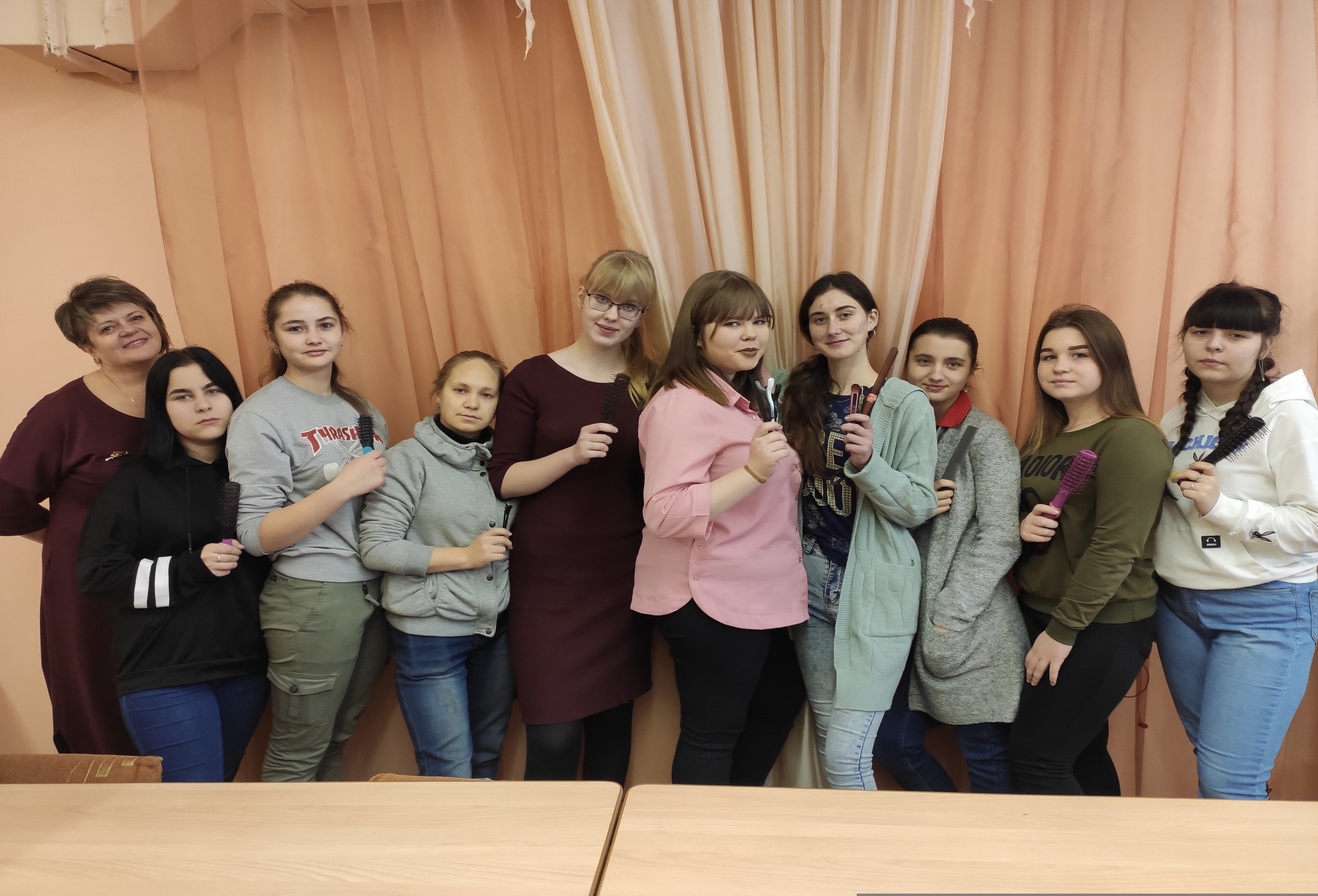 Гаренских Анна СергеевнаДата рождения: 22.07.2002Адрес проживания: Свердловская область, г. БогдановичТелефон: 89920126890.Учебное заведение: ГАПОУ СО «Богдановичский политехникум»Достижения:Конкурс "Девичья краса" 2018.Волонтер в акцииях Опыт работыСалонная практика, стрижки пенсионеров, учебная практика. Образование:Государственное бюджетное профессиональное образовательное учреждение Свердловской области «Богдановичский политехникум» Дополнительные Сведения: Умею пользоваться программами ПК:,ворд, паинт.Профессия: ПарикмахерПроф.навыки: Умею делать стрижки причёски а так же окрашивания.Хобби: Прогулки, катание на велосипеде.